ای پسر ملکوت نامه‌های شيرين و عبارات دلنشين تو همواره…حضرت عبدالبهاءOriginal English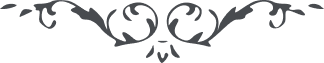 ١٥٤ ای پسر ملکوت نامه‌های شيرين و عبارات دلنشين تو همواره سبب فرح قلوبست و نغمه چون ملکوتی باشد دل و جانرا شادمانی بخشد. حمد کن خدا را که بجهت اعلاء کلمة اللّه و نشر نفحات قدس ملکوت اللّه بآن صفحات رفتی و در باغ الهی باغبانی مينمائی عنقريب تأييد و توفيق ترا احاطه نمايد. ای ابن ملکوت جميع اشيا با محبّت اللّه نافع است و بدون محبّت اللّه مضرّ و سبب احتجاب از ربّ الملکوت ولی با محبّت الهيّه هر تلخی شيرين شود و هر نعمتی گوارا گردد مثلاً نغمات موسيقی نفوس منجذبه را روح حيات بخشد ولی نفوس منهمک در نفس و هوی را آلوده بشهوات کند و جميع علوم با محبّت الهيّه مقبول و محبوب و بدون آن بی‌ثمر بلکه مورث جنون هر علمی مانند شجر است و چون ثمر محبّت اللّه باشد آن شجره مبارکه است و الّا حطب است و عاقبت طعمه آتش گردد. ای بنده صادق حق و طبيب روحانی خلق چون در نزد مريضی حاضر گردی توجّه بربّ الملکوت کن و طلب تأييد از روح القدس نما و درد او را درمان کن * 